

SPISAK SUDSKIH TUMAČA ZA GRAD LEPOSAVIĆ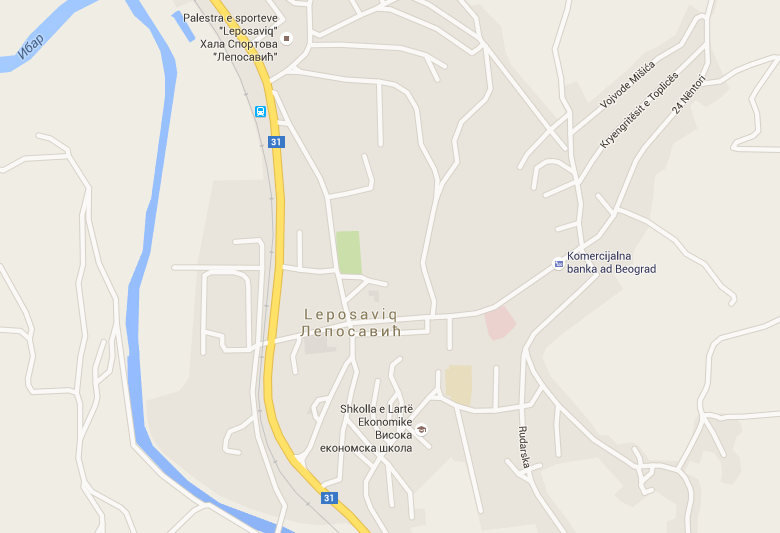 Sudski tumač za engleski jezik Leposavić
Sudski tumač za hebrejski jezik Leposavić
Sudski tumač za nemački jezik Leposavić
Sudski tumač za persijski jezik Leposavić
Sudski tumač za francuski jezik Leposavić
Sudski tumač za hrvatski jezik Leposavić
Sudski tumač za italijanski jezik Leposavić
Sudski tumač za japanski jezik Leposavić
Sudski tumač za ruski jezik Leposavić
Sudski tumač za latinski jezik Leposavić
Sudski tumač za norveški jezik Leposavić
Sudski tumač za mađarski jezik Leposavić
Sudski tumač za švedski jezik Leposavić
Sudski tumač za makedonski jezik Leposavić
Sudski tumač za španski jezik Leposavić
Sudski tumač za pakistanski jezik Leposavić
Sudski tumač za kineski jezik Leposavić
Sudski tumač za znakovni jezik LeposavićSudski tumač za bosanski jezik Leposavić
Sudski tumač za poljski jezik Leposavić
Sudski tumač za arapski jezik Leposavić
Sudski tumač za portugalski jezik Leposavić
Sudski tumač za albanski jezik Leposavić
Sudski tumač za romski jezik Leposavić
Sudski tumač za belgijski jezik Leposavić
Sudski tumač za rumunski jezik Leposavić
Sudski tumač za bugarski jezik Leposavić
Sudski tumač za slovački jezik Leposavić
Sudski tumač za češki jezik Leposavić
Sudski tumač za slovenački jezik Leposavić
Sudski tumač za danski jezik Leposavić
Sudski tumač za turski jezik Leposavić
Sudski tumač za finski jezik Leposavić
Sudski tumač za ukrajinski jezik Leposavić
Sudski tumač za grčki jezik Leposavić
Sudski tumač za holandski jezik Leposavić
Sudski tumač za korejski jezik Leposavić
Sudski tumač za estonski jezik LeposavićLokacijaLeposavićInternetakademijaoxford.comTelefon069/4 – 5555 - 84Radnovreme8:00 AM – 4:00 PM
9:00 AM – 2:00 PM (Subotom)